               Информация КГБУ «ЦЗН города Спасска-Дальнего» о работе с безработными гражданами городского округа Спасск - Дальнийс 26.12.2016 года по 30.12.2016 года  За прошедшую неделю в краевое государственное бюджетное учреждение «Центр занятости населения города Спасска - Дальнего» обратились в поисках работы 13 человек, проживающих на территории ГО Спасск-Дальний. Всего с начала 2016 года обратились в поисках работы 3364 человека, проживающих в городе и районе. На 01 января 2017 года зарегистрированы 900 безработных граждан, в том числе по городу – 477 человек, инвалидов – 39 человек (8,1%). Численность граждан, длительное время не работающих – 172 человека (36,0%).Уровень регистрируемой безработицы составляет по городу 2,1% (по сравнению с прошлой неделей увеличение на 0,1%) Всего по центру занятости  2,4% (по сравнению с прошлой неделей увеличение на 0,1%), по Приморскому краю 1,5%. Экономически активное население по городу составляет 22753 человека.Наличие вакансийВ банке данных 387 вакансий, из них по городскому округу Спасск-Дальний 161 вакансия (19 единиц для врачей), в том числе:За прошедшую неделю по городскому округу  заявлено 10 вакансий от 5 предприятий по вакансиям: менеджер, ведущий методист, бармен, уборщик территорий, кассир, музыкальный руководитель.В информационных залах 1 и 2-го этажа центра занятости  в информационно-поисковой системе «Консультант» (самостоятельный поиск вакансий) гражданами были просмотрены 4727 вакансий с начала года, в том числе за прошедшую неделю – 48 вакансий.Трудоустройство С начала 2016 года всего трудоустроен 2071 человек, в том числе по городскому округу 1259 человек. 					Общественные работыС начала 2016 года было заключено 138 договоров на  организацию общественных работ, согласно которым трудоустроено 185 человекРабота по данному направлению завершена. Показатели выполнены на 100,3%. Трудоустройство испытывающих трудностиС начала 2016 года с предприятиями Спасского городского округа было заключено 11 договоров, согласно которым было трудоустроено 11 человек по профессии: повар, уборщик производственных и служебных помещений, кухонный рабочий, подсобный рабочий, почтальон, санитарка. Работа по данному направлению завершена. Показатели выполнены на 100 %.Выпускники в возрасте от 18 до 20 лет 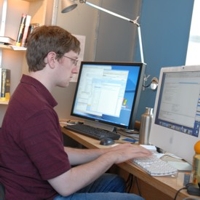 С начала 2016 года  с предприятиями Спасского городского округа было заключено 5 договоров по временному трудоустройству выпускников среднего профессионального образования в возрасте от 18-20 лет, ищущих работу впервые, согласно которым трудоустроено 5 безработных граждан по специальностям: газоэлектросварщик, оператор по обработке перевозочных документов, электромонтер по ремонту и обслуживанию электрооборудования, повар, техник.Работа по данному направлению завершена. Показатели выполнены на 100 %.Профессиональное обучение	С начала 2016 года направлено на профессиональное обучение и дополнительное  профессиональное образование 213 безработных граждан, в том числе 145 жителей городского округа Спасск-Дальний.Завершили обучение 212 безработных граждан, в том числе 145 жителей городского округа Спасск-Дальний.. В рамках реализации Указа Президента РФ от 07.05.2012г. № 606 «О мерах по реализации демографической политики РФ», государственной программы  Приморского края «Содействие занятости населения Приморского края на 2013-2020 годы» направлено на профессиональное обучение и дополнительное профессиональное образование 17 женщин, в период отпуска по уходу за ребенком до достижения им возраста трех лет, в том числе получили профессиональное обучение и дополнительное профессиональное образование 7 женщин, в период отпуска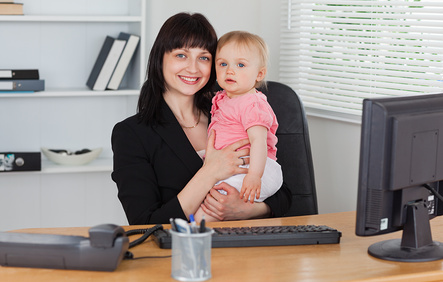 по уходу за ребенком до достижения им возраста трех лет жителей городского округа Спасск-Дальний по профессиям: «1С: Бухгалтерия», «Кладовщик». «1С: Зарплата и управление персоналом»».             В рамках государственной программы Приморского края «Содействие занятости населения Приморского края на 2013-2020 годы» направлено на профессиональное обучение и дополнительное профессиональное образование 3 незанятых граждан, которым в соответствии с законодательством Российской Федерации назначена страховая пенсия по старости и которые стремятся возобновить трудовую деятельность, в том числе  2 жителя городского округа Спасск-Дальний. 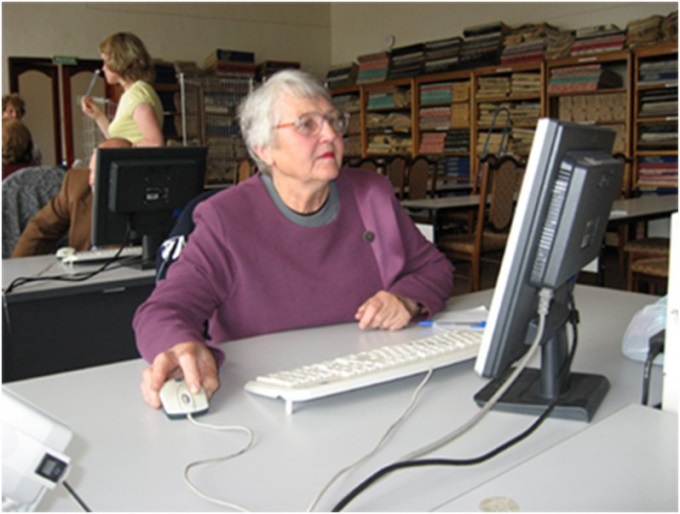 Работа по данному направлению завершена. Показатели выполнены на 100,5%.Профориентационная работа в 2016 годуВысвобождениеЗа прошедшую неделю в центр занятости населения в поисках работы, обратился 1 гражданин, уволенный в связи с высвобождением с ДВ филиала ПАО Росбанк.Всего с начала 2016 года в центр занятости населения были предоставлены списки на высвобождение работников по причине сокращения численности или штата работников организации, ликвидации организации  от 55 предприятий, учреждений, организаций на 364 человека.Привлечение иностранной рабочей силы	С начало года положительное заключение Департамента труда и социального развития Приморского края на привлечение и использование иностранных работников получили следующие предприятия по спиральностям:ООО «Форест Стар» - станочник деревообрабатывающих станков – 15 человек;ООО «Спасский ДОК» - станочник-распиловщик – 4 человека.ООО Торговый Дом «Вэктор» - шеф-повар – 2 человека, переводчик – 1 человек, транспортный экспедитор – 6 человек.ООО «Восточные поля» - с 10.09.2016- 09.09.2017гг – техник по наладке и испытаниям – 4 человека.Неформальная занятостьЦентр занятости населения в 2016 году принимал активное участие в проведении анкетирования граждан по неформальной занятости на предприятиях города и района.От граждан поступили сигналы о фактах неформальной занятости (неофициальная заработная плата, неофициальное трудоустройство, «черно-белая» заработная плата) на 138 организаций и индивидуальных предпринимателя. Проанкетировано всего 1310 граждан, том числе 677 городских жителя. Трудоустроен 1231 человек, центром занятости 916 человек, администрацией городского округа Спасск-Дальний 219 человек.Работа по выявлению фактов неформальной занятости будет продолжена.Досрочная пенсия	В 2016 году в связи с отсутствием возможности трудоустройства досрочное оформление пенсии предложено 9 гражданам, в том числе 3 гражданам, проживающим в ГО Спасск-Дальний. Получение пособия обманным путемЗа период с 01.01.2016 года по 26.12.2016 года выявлено 77 человек, получивших пособие по безработице обманным путем. Сумма незаконно полученного пособия составила: 75 053 рубля 03 копейки.Возвратили незаконно полученное пособие по безработице 76 человек на сумму 79 516 рублей71 копейка, из них 3 человека на сумму 5 111 рублей 24 копейки – выявлены в 2014 г., 3 человек на сумму 6 902 рубля 96 копеек – выявлены в 2015 г. Сообщено в МО МВД России «Спасский»: 65 сообщения.Директор центра						     		                       Л.И. Шпанко                 НаименованиеВсего (человек)В том числе жителей городаПолучили услуги по профессиональной ориентации, психологической поддержке, социальной адаптации, всего граждан: в том числе профориентация учащейся молодежи, осужденных и других категорий граждан (дни профориентации, лекции, беседы)32341905Государственные услуги гражданам, относящихся к категории сирот: профориентация: 35; соц. адаптация: 12, психологическая поддержка: 146136